Unit 5 Lesson 8: Fractions and Whole NumbersWU Number Talk: Divide by 4 (Warm up)Student Task StatementFind the value of each expression mentally.1 Fractions Located at Whole NumbersStudent Task StatementLocate and label your assigned fractions on the number line. Be prepared to explain your reasoning.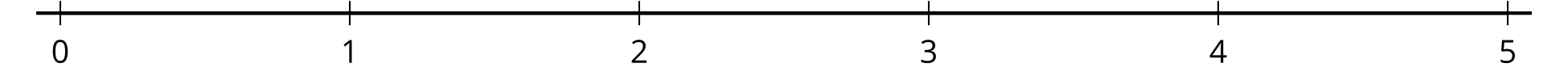 List all the fractions that were located at a whole number in all three number lines that your group labeled.What patterns do you see in all three labeled number lines? 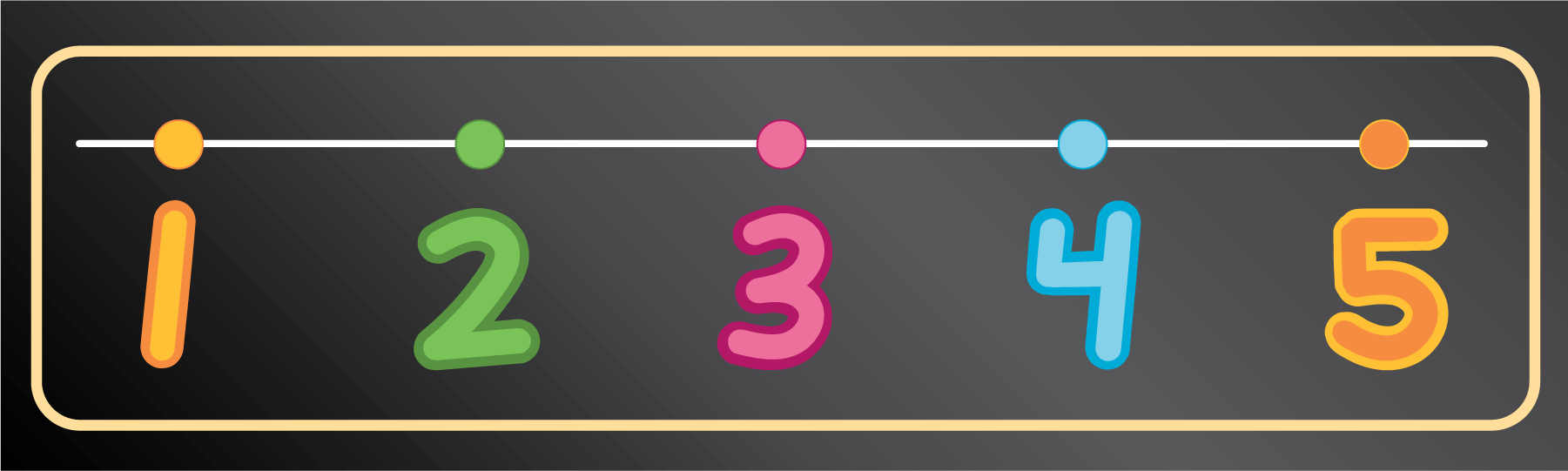 2 Locate 1 on the Number LineStudent Task StatementLocate and label 1 on each number line. Be prepared to explain your reasoning.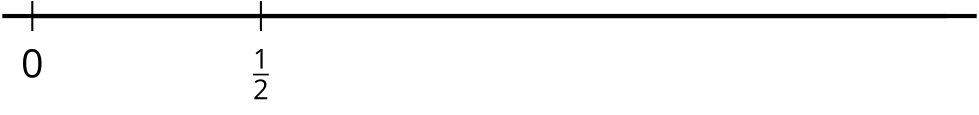 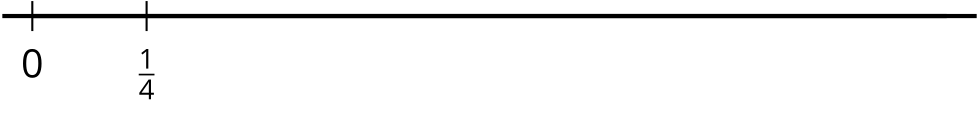 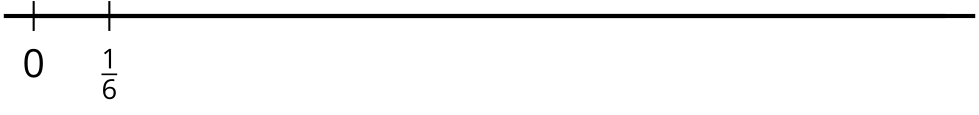 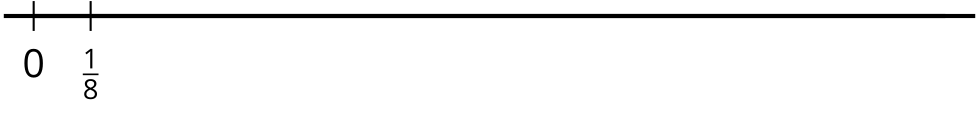 How could you locate 2 on the number lines in the previous problem?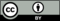 © CC BY 2021 Illustrative Mathematics®